ТЕХНИЧЕСКИЙ КЕЙС ДИАГНОСТИКА И ПОДГОТОВКА КАРЬЕРНОГО САМОСВАЛА БЕЛАЗ К ЭКСПЛУАТАЦИИ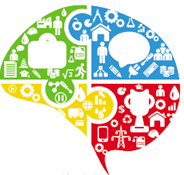 Напряженная смена оператора, эксплуатирующего 220-тонный карьерный самосвал БелАЗ 75306 подходила к концу, и перед пересменкой, водитель обратился к службе механиков с просьбой диагностики, в связи с характерными признаками неисправности самосвала.Несмотря на недавно проведенный плановый ремонт, машина в рейсе вела себя странно, и у водителя возникли следующие нарекания, на работу техники:Со стороны гидравлической системы:Высокая температура масла в гидравлической системе.Отсутствует подъем грузовой платформы.Низкий уровень масло в гидравлической системе (загорелся «паникер»)На основании данных нареканий, было принято решение о проведении повторной диагностики самосвала и устранения причин, повлекших нарушения в работе оборудования. По заключению службы механиков, дальнейшая эксплуатация самосвала, без устранения нареканий оператора БелАЗа, может привести к выходу из строя автомата разгрузки и дальнейшему дорогостоящему ремонту.ЗАДАНИЕВыявить основные узлы и агрегаты, которые могут выйти из строя при дальнейшей эксплуатации автосамосвала. Предложить методику и этапы проведения диагностики.Определить возможные причины нарушений работы автосамосвала. Предложить комплекс мероприятий, позволяющие избежать возникновения повторных нарушений у оператора автосамосвала.На основании выявленных нарушений, разработать последовательный план проведения ремонтных работ, обеспечивающих устранение нарушений у оператора автосамосвала.КРИТЕРИИ    Экспертная комиссия  оценивает решения участников  по каждому критерию, который в свою очередь имеет вес (указан в скобках напротив критерия):- Технология и методика (10 баллов) – применимость в условиях кейса и поставленной задачи, оценка технологической эффективности и эффекта от внедрения, обоснованность и рациональность предлагаемых решений и оценка рисков; - Экономика (10 баллов) – оценка экономической эффективности и эффекта от предлагаемых решений, оценка рисков и экономическое обоснование, определение источников финансирования;   - Оригинальность и новизна решения (инновационность) (5 баллов) – использование в решении новых технологий, наличие идей, расширяющих привычную точку зрения на проблему, применимость и актуальность предложенной идеи/инновации в условиях задания;- Презентация и выступление (2 балла) – использование метода бережливого производства – визуализация,  навыки публичного       выступления, качество доклада;- Ответы на вопросы экспертов (3 балла)– грамотность ответов на вопросы экспертов, умение высказывать и аргументировать свои суждения, свободное владение профессиональной терминологией.